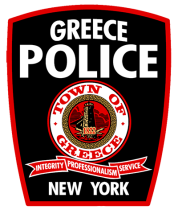 6 VINCE TOFANY BLVD, GREECE, NEW YORK 14612 – TELEPHONE (585) 865-9200April 23, 2018The Town of Greece Police Department has been made aware of a sex offender who is living in the community.  We feel it is imperative that residents are aware of his presence.  While it is not our intention to unduly alarm you, this offender has been assigned a risk level of 2, which is defined by New York State as posing a “MODERATE” risk to the community.  Address: 220 Marwood Road, Town of Greece, Monroe County, NY 14612Secondary Address: N/AConviction: PL	130.30	(01)-Rape-2nd :Person 18 Old Or More Has Intercourse With Person<15 Yrs,PL130.25(02)-Rape 3rd: Victim Less Than 17 Years Old Perpetrator 21 Years Or MoreConviction Date:  05/23/2008Victim Sex/Age: F/15yo, F/14yoOffense Description:  Actual-Sexual IntercourseRelationship to victim: Non-StrangerWeapon used:  No weapon used.Force used:  No force used.Computer used:  No. Pornography involved:  None Reported.     For any further information please contact Sergeant Brandon White of the Greece Police Criminal Investigative Division at 581-4017. For further information about sex offenders living in your area please check http://www.criminaljustice.ny.gov/SomsSUBDirectory/search_index.jsp , www.familywatchdog.us,or our new web tool (Offender Watch) at- http://www.communitynotification.com/cap_main.php?office=56366 .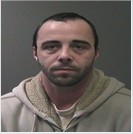 Name:	Nicholas Sawyer       Sex: Male	Race: WhiteYear of Birth:  1983
Height: 5’7	Weight: 160 lbs.Hair Color: Green	Eye color: Brown